2.  ОПРЕДЕЛЕНИЕ  КОЛИЧЕСТВА  ТРОМБОЦИТОВ  В  КРОВИ по ФониоЦели занятия: усвоитьпредставления:  диагностическое значение  количества тромбоцитов в крови;знания:  морфология и функции тромбоцитов, количество тромбоцитов в норме и при различных видах геморрагических диатезов;умения:  подсчет количества тромбоцитов в  крови методом Фонио.ФАКТОРЫ  ПРЕАНАЛИТИЧЕСКОГО  ЭТАПА,ВЛИЯЮЩИЕ  НА  КОЛИЧЕСТВО  ТРОМБОЦИТОВ  В  КРОВИСнижение количества тромбоцитов в крови  отмечается при беременности, менструации, приеме алкоголя и некоторых лекарственных препаратов (нитроглицерин, преднизолон, эстрогены).Вследствие оседания и прилипания тромбоцитов к пробирке возможно снижение их истинного числа. Для устранения этого фактора  рекомендуется  использование   пробирок, покрытых изнутри слоем силикона (силиконированных).УНИФИЦИРОВАННЫЙ  МЕТОДПОДСЧЕТА  КОЛИЧЕСТВА  ТРОМБОЦИТОВ  В  МАЗКАХ  КРОВИ  по  ФониоПринцип. В окрашенных мазках крови подсчитывают количество тромбоцитов, встречающихся при подсчете 1000 эритроцитов. Одновременно в счетной камере Горяева определяют количество эритроцитов в 1л крови, а затем  делают пересчет количества тромбоцитов на 1л крови.Реактивы:14% раствор магния сернокислого      или 6% раствор ЭДТА (этилендиаминтетраацетат). Эти реактивы предотвращают слипание тромбоцитов, способствуя их равномерному распределению в мазке. Ход работы. В капилляр Панченкова набирают один из реактивов  до метки «75», выдувают в серологическую  пробирку.Этим же капилляром берут кровь из пальца до метко «0» (К), выдувают ее пробирку с реактивом, перемешивают.Готовят из смеси тонкие мазки, высушивают их, фиксируют  и окрашивают по Романовскому в течение  2-3 часов, если использовался сульфат магния  и  в течение 30-40 минут, если использовали ЭДТА.        Тромбоциты при этом окрашиваются  в фиолетовый цвет.Одновременно берут кровь для подсчета количества эритроцитов.  Техника подсчета тромбоцитовОкрашенные мазки микроскопируют при условиях: окуляр 7Х или 10Х, объектив 90х,  конденсор поднят.Подсчет количества  тромбоцитов ведут в тонких местах препарата следующим образом: в каждом поле зрения считают число эритроцитов и тромбоцитов, передвигая мазок до тех пор, пока не будут посчитаны 1000 эритроцитов. Для удобства счета и большей точности пользуются  окуляром с ограничителем поля зрения  по Фонио.  Для ограничения поля зрения в окуляр вкладывают кружок из бумаги с небольшим отверстием по центру в форме  ромба. В ограниченном поле зрения должно быть видно около 50 эритроцитов.Сосчитав 1000 эритроцитов, суммируют  количество встретившихся при этом  тромбоцитов (всего примерно 20 полей зрения). Расчет.       Зная количество тромбоцитов, встретившихся при подсчете 1000 эритроцитов,  и количество эритроцитов в 1л крови, производят расчет содержания тромбоцитов в 1л крови по формуле:      Х=, где Х – количество тромбоцитов в 1л                             А – количество тромбоцитов на 1000 эритроцитов                             В – количество эритроцитов в 1л крови.Пример.  При подсчете  1000 эритроцитов  встретилось 65 тромбоцитов.                  Количество эритроцитов в 1л крови составляет 4,5·1012/л.       Х =  = 292 · 109/л.Задания для самостоятельной работыЗаконспектировать методику подсчета тромбоцитов в крови методом Фонио.При подсчете вести запись по образцу:Рассчитать количество тромбоцитов в 1л крови при  количестве эритроцитов 4,5·1012/л, если подсчитано в мазке 58 тромбоцитов и оценить показатель (письменно)Решить тестовые задания(письменно)Зарисовать морфологию тромбоцитов  (см. рис.  8).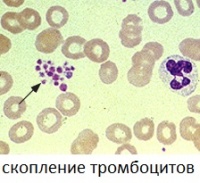 210.Методы определения количества эритроцитов в крови:А  в счетной камереБ  на гематологических анализаторахВ  микроскопия окрашенных мазковГ  фотометрический211.Принцип определения количества эритроцитов в крови:А  предварительное разрушение лейкоцитовБ  постоянное разведение крови в 250 разВ  подсчет в определенном объеме счетной камерыГ  фотометрия взвеси эритроцитов212.РЕактив для определения количества эритроцитов в крови:А  хлорид натрия 9%Б  хлорид натрия 0,9%В  гидроксид натрия 0,9%Г  уксусная кислота 5%213.Форменные элементы крови в квадрате камеры Горяева считают, если они расположены:А  внутри квадратаБ  на всех стороная квадратаВ  большей частью внутри квадратаГ  на левой и верхней разграничительных линиях 214.Подсчет количества эритроцитов в камере Горяева ведут в квадратах:А  80 малыхБ  100 большихВ  5 большихГ  25 большихД  225 больших 215.Малые квадраты камеры Горяева используется для подсчета количества:А  лейкоцитовБ  эритроцитовВ  ретикулоцитовГ  сидероцитов 216.Наибольшее разведение крови производят для определения содержания:А  эритроцитовБ  гемоглобинаВ  лейкоцитовГ  тромбоцитов 217.Расчет количества эритроцитов в 1 мкл крови ведут по формуле:А  а * 50Б  а * 10000В  а * 100Г  а : 100 218.Количество эритроцитов в 1 л крови при подсчете в камере Горяева 450 клеток (*10 12/л):А  4,0Б  4,5В  5,0Г  8,0Д  9,0 219.Максимально допустимый интервал между взятием крови и подсчетом количества эритроцитов:А  30 минутБ  1 часВ  2 -3 часГ  при анемии - немедленно220.Ошибки при определении количества эритроцитов в крови:А  гематиноваяБ  неточное количество взятой кровиВ  толщина покровного стекла менее 0,3 ммГ  толщина покровного стекла более 1 мм       Д  недоброкачественность разводящей жидкостиЭритроцитыТромбоциты47515250……51-3……∑1000∑